Инструкция для регистрации на сайте (https://master-test.net/ru) для студентовЗаходим на сайт по ссылке URL: https://master-test.net/ru. (Скопировать ссылку и вставить в поле адреса страницы, как показано на (рис.1) (рис.2)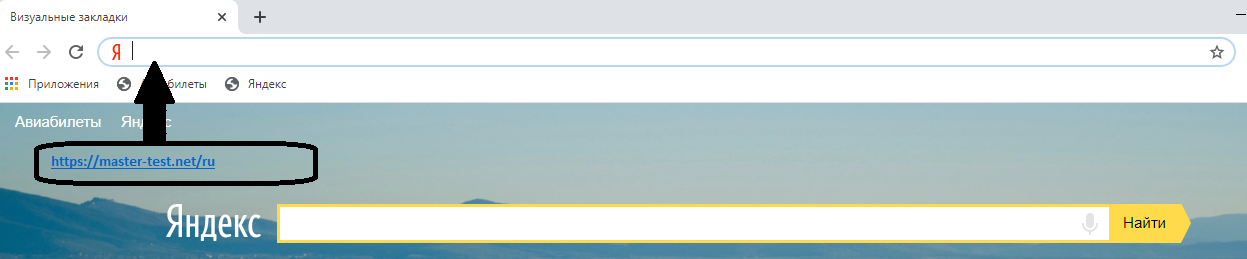 Рисунок 1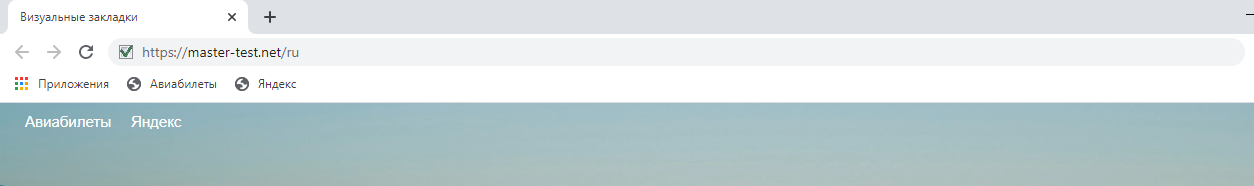 Рисунок 22. Откроется сайт (рис.3)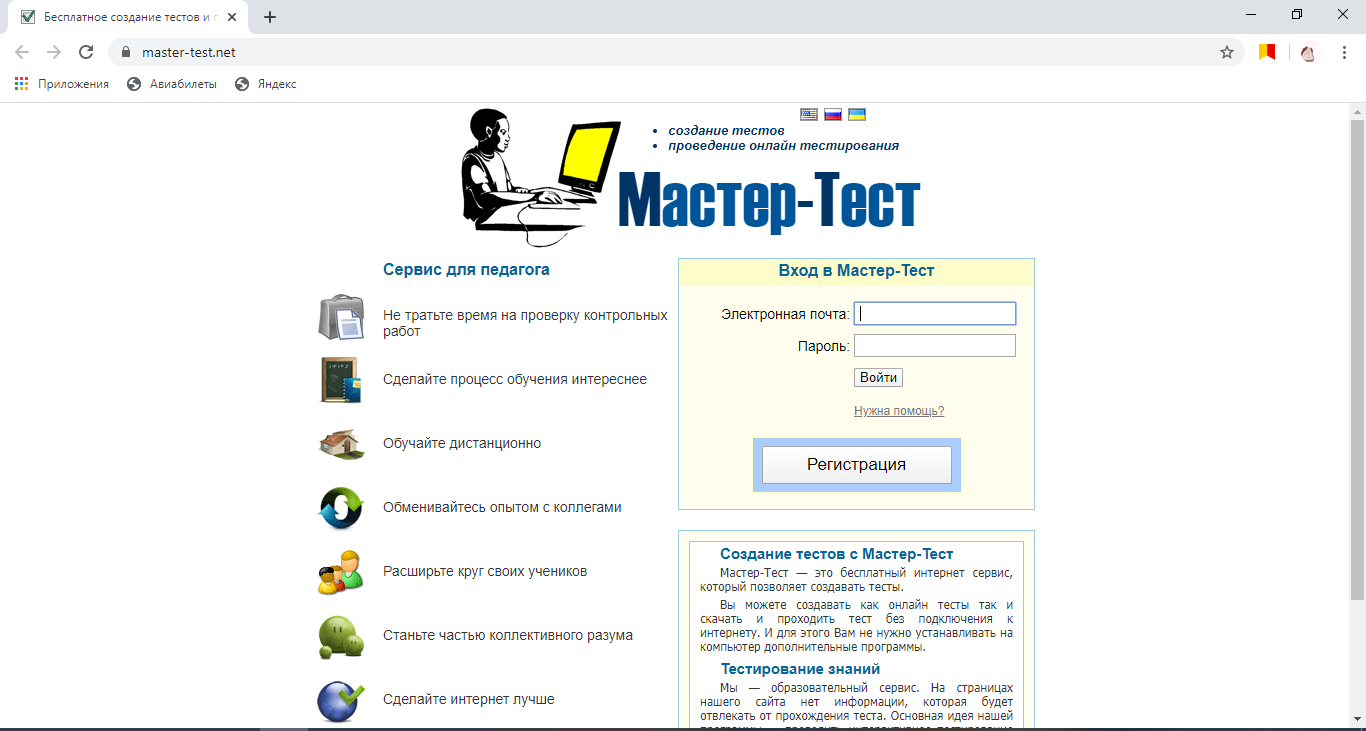 Рисунок 33. Нажимаем кнопку регистрация (выделена желтым цветом) (рис.2):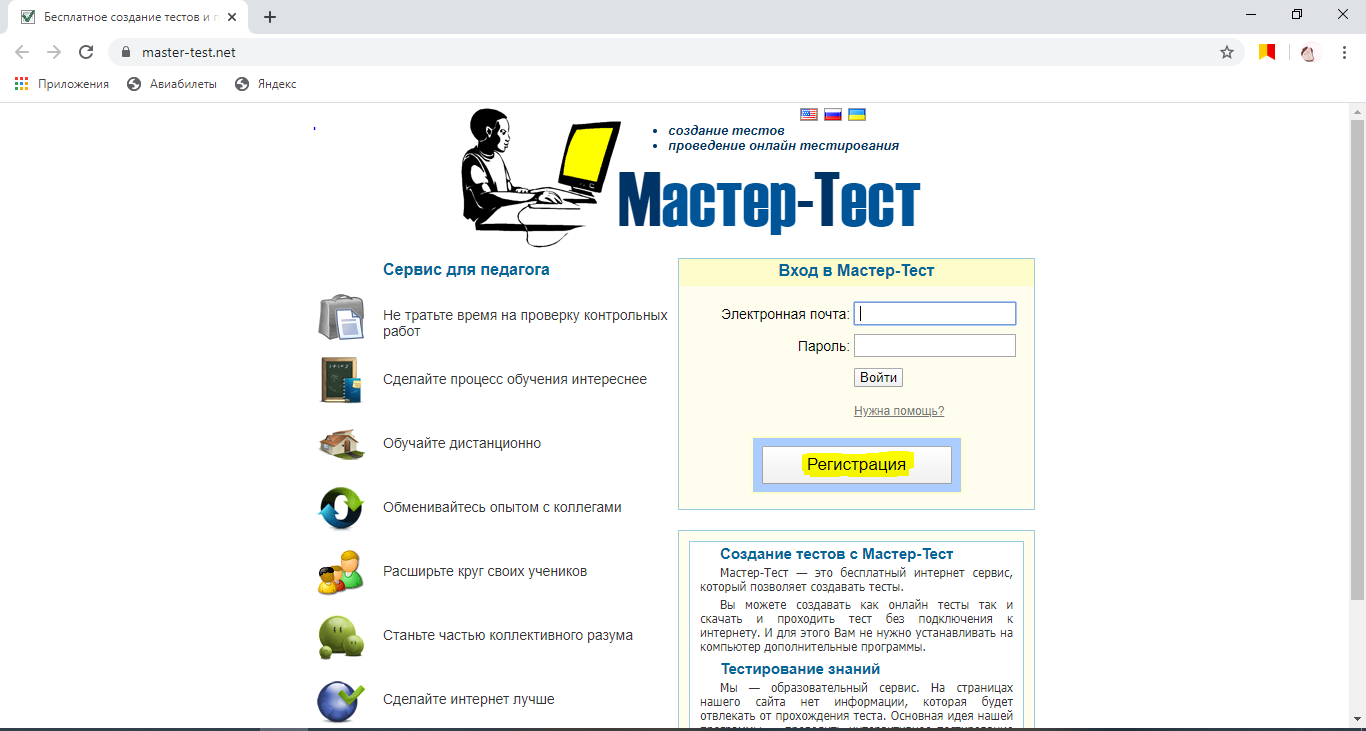 Рисунок 44. Заполняем:Имя:Фамилия:Электронная почта:Пароль: (составляем сами)Как показано на (рис.5)УБЕДИТЕЛЬНАЯ ПРОСЬБА!!! УКАЗЫВАЕМ ТОЛЬКО НАСТОЯЩИЕ ДАННЫЕ!!! В ПРОТИВОМ СЛУЧАЕ ВАША РАБОТА ПРОВЕРЕНА НЕ БУДЕТ, А ЗНАЧИТ, БУДЕТ НЕ ЗАСЧИТАНА!!!!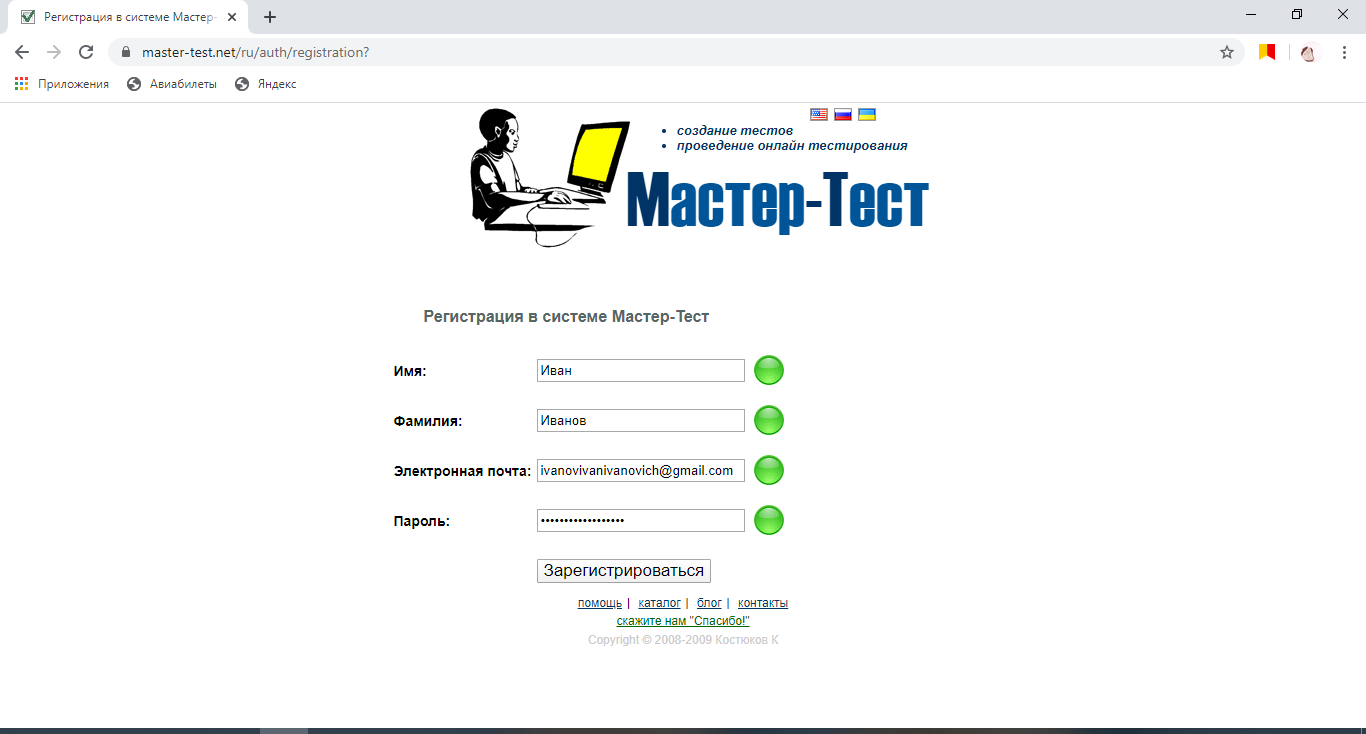 Рисунок 55. На указанную вами почту придет код: (рис.6-7)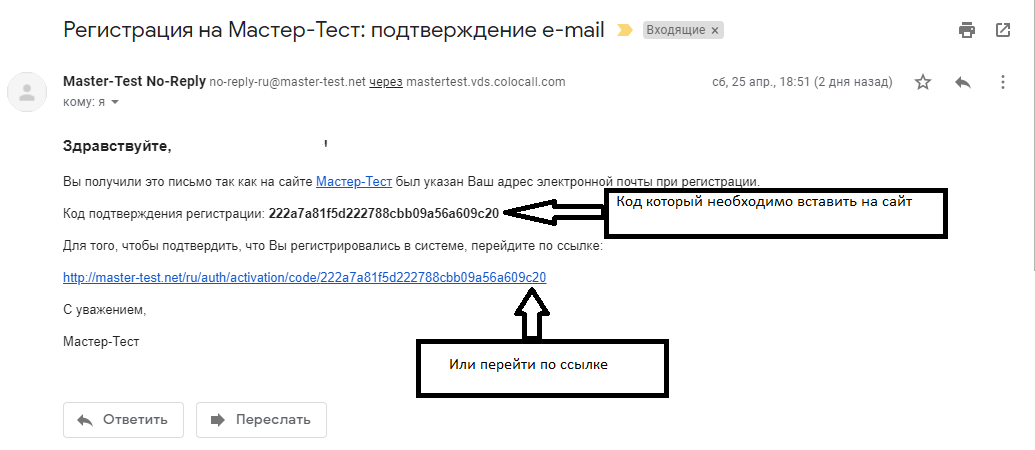 Рисунок 6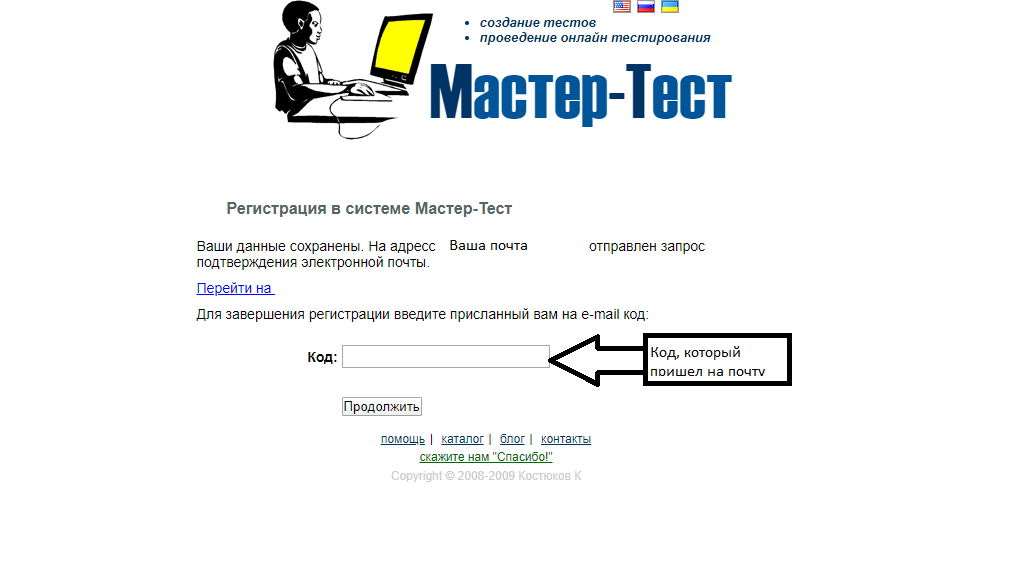 Рисунок 76. Появится сообщение в зеленой рамочке о том, что вы успешно зарегистрированы. Нажимаем кнопку «Перейти на главную страницу» (рис.8)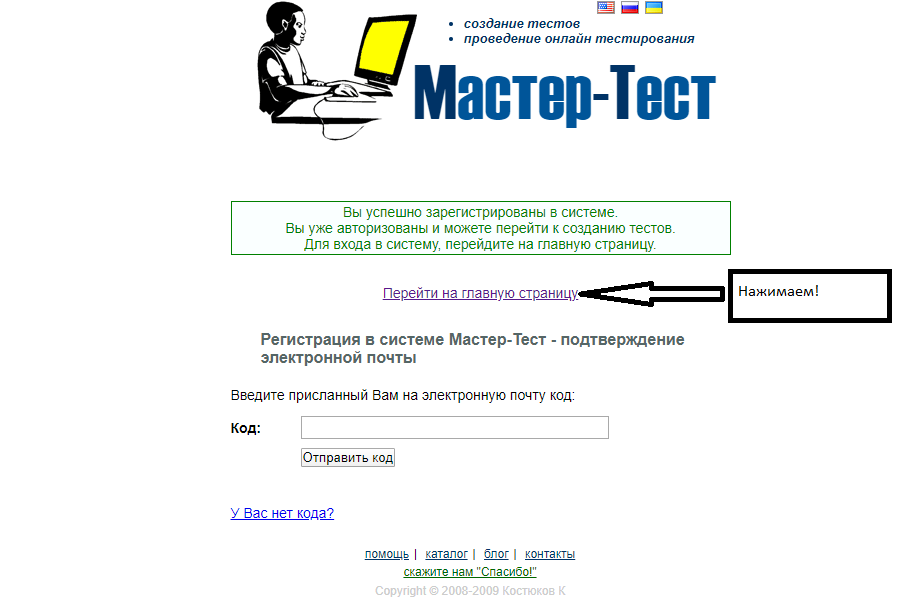 Рисунок 87.Ставим галочку «как студент» и нажимаем «продолжить» (рис.9)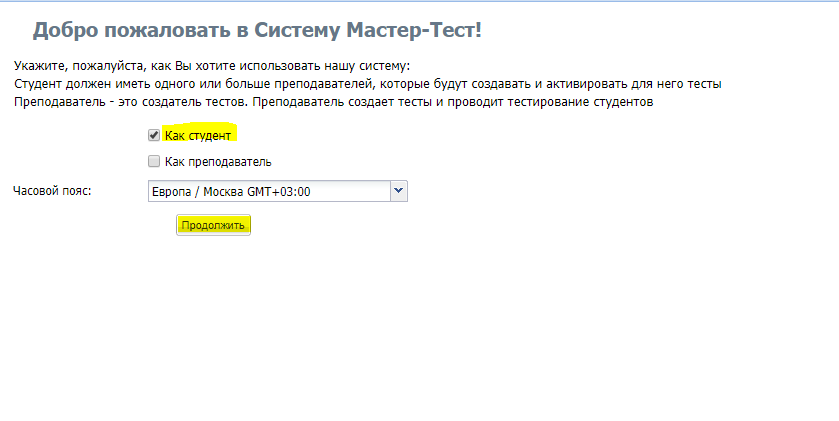 Рисунок 98.Нажимаем на кнопку «мои учителя» (рис.10)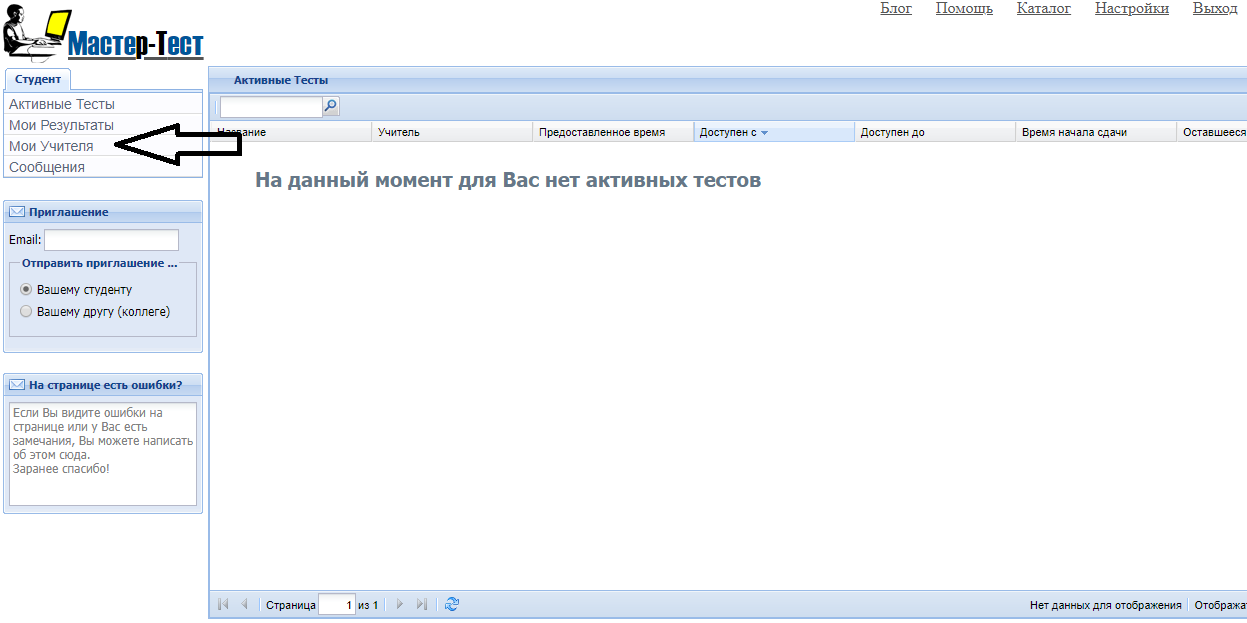 Рисунок 109. Жмем кнопку «добавить учителя» (рис.11)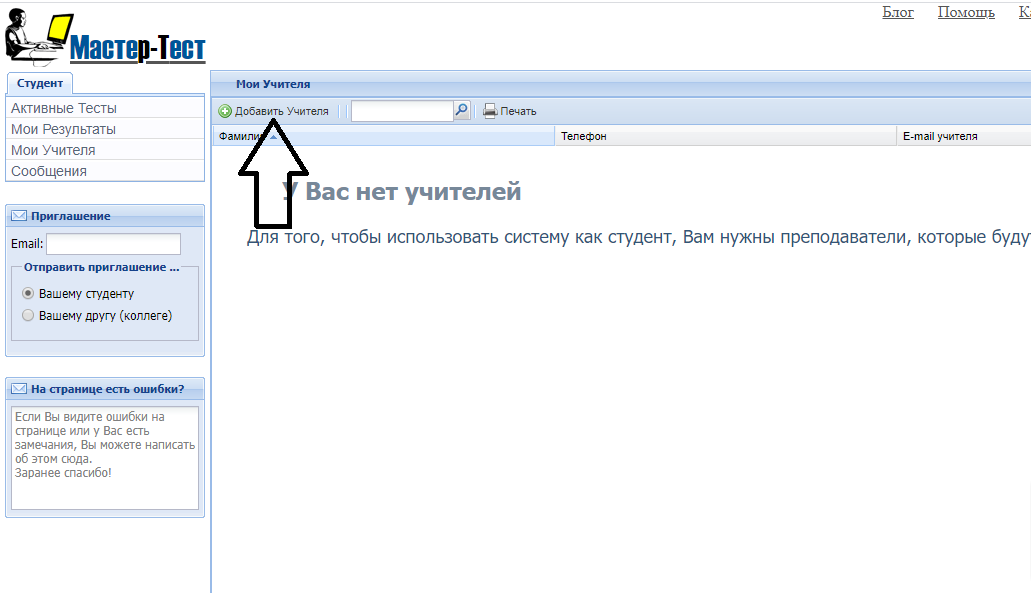 Рисунок 1110. В появившемся окне (рис.12) вводим код учителя (4cd02f3e)  и нажимаем добавить (рис.13)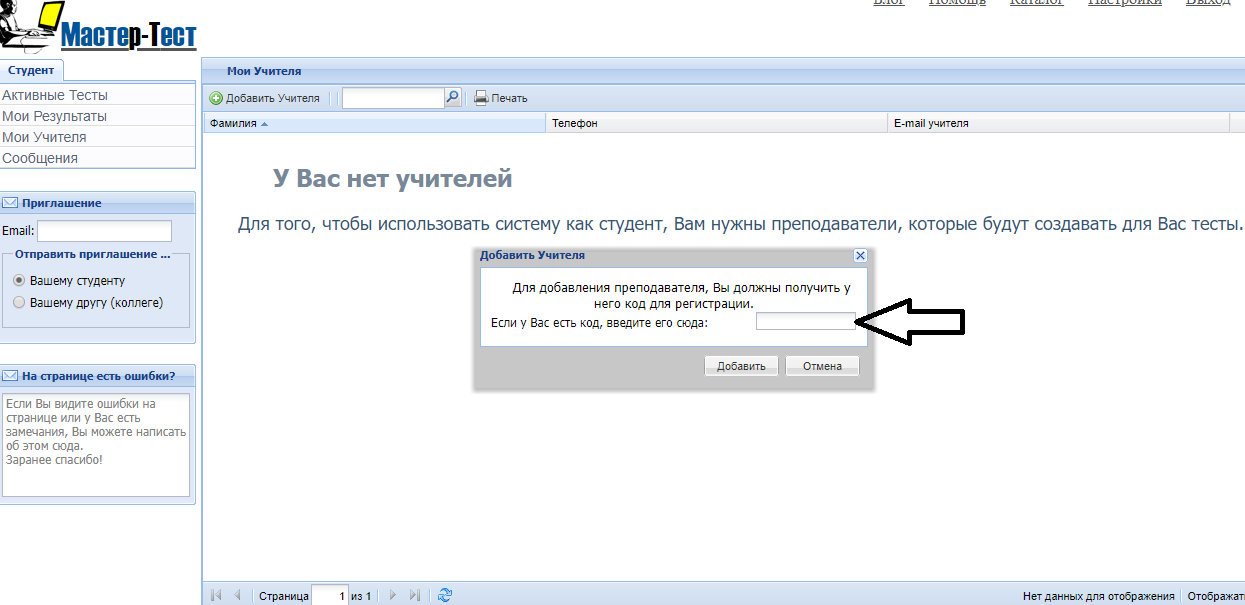 Рисунок 12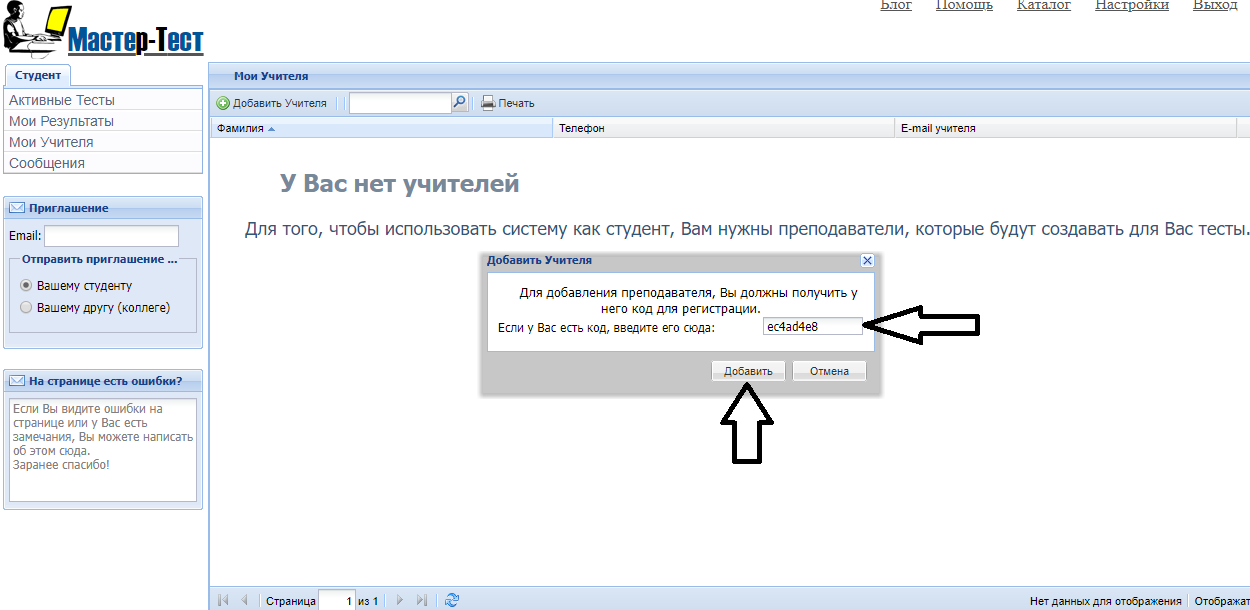 Рисунок 1311. Зарегистрироваться до дата, не позже, нужно успеть добавить вас в группу до теста!12. В день теста заходим в назначенное время на сайт (убедительная просьба не опаздывать, лучше зайти заранее). Нажимаем кнопку «активные тесты» (рис. 14)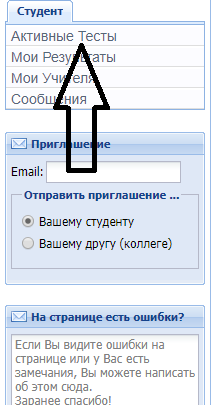 Рисунок 1413. Откроется окошко « активные тесты» (рис.15). Нажимаем на появившийся тест и проходим.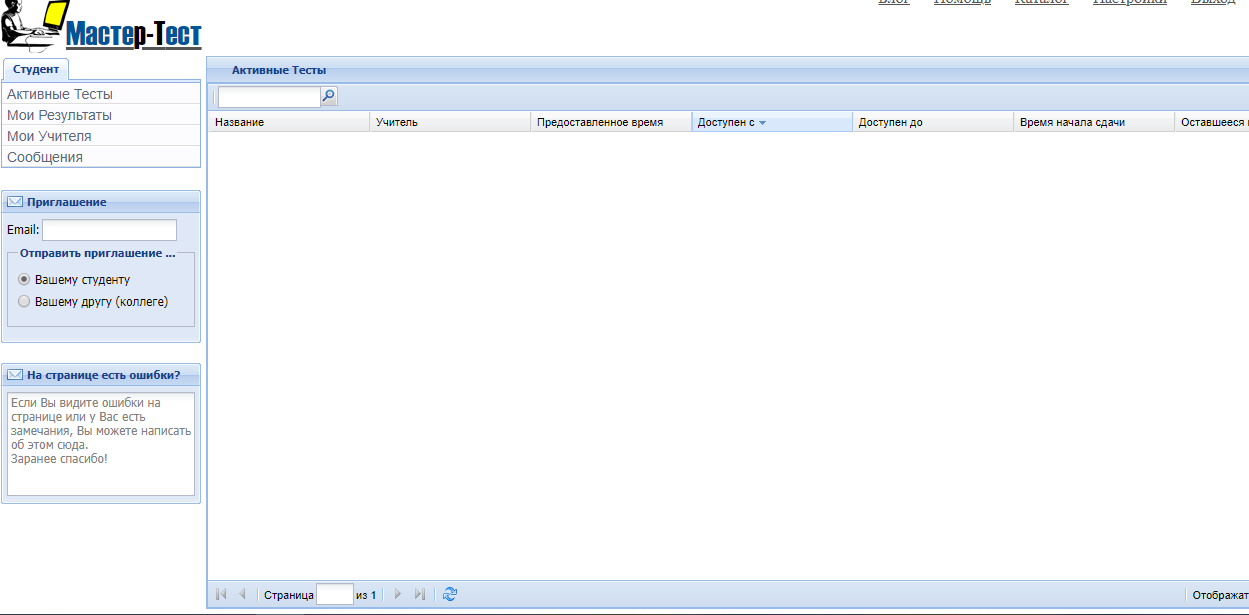 Рисунок 15УДАЧНОЙ СДАЧИ!